Home Energy Rating Assessment Activity (Activity 45) Application Form Version 1.0 – 31 May 2023A person or organisation must be an accredited person (AP) and approved to undertake the home energy rating assessment activity under the Victorian Energy Upgrades (VEU) program to be eligible to create Victorian energy efficiency certificates (VEECs) for this activity.To lodge an application, the applicant must have an active VEU account. To apply for an account, use the relevant online form available on the VEU Registry (www.veu-registry.vic.gov.au).To lodge your application:Answer all questions on this form (see below for questions to be completed for certain accredited persons)Prepare all relevant supporting documentation referenced in this form.Create either a new ‘application for additional activities’ (if you are already an AP) or a new ‘application for accreditation’ (if you are not an AP) via your VEU account.Select the ‘Home energy rating assessment’, checkbox in the ‘select activities’ section.Upload this form and the supporting documentation.An officer of senior manager in the organisation must sign the application form (e.g. the Director, Company Secretary, Chief Executive Officer, Chief Financial Officer, Managing Director or equivalent).  If you are a new AP, we will issue you an invoice for the $500 accreditation fee. Existing APs do not need to pay the accreditation fee again.Applicants should refer to the Application Guide for Accredited Persons for assistance in completing and lodging this form.When providing the requested information to the commission, please identify which, if any, documents should be considered as ‘commercial-in-confidence’.Note: Changes are coming to the accreditation process (including the application process) as a result of changes to the Victorian Energy Efficiency Target (Amendment) Act 2022. Those changes are due to come into effect 1 November 2023, unless proclaimed earlier.1. Applicant details2. Operations and implementationPolicies and proceduresDocuments to be suppliedDeclaration Appendix APlease complete the questions below. Appendix B: Template – Letter of undertaking [PRINT ON COMPANY LETTERHEAD]UNDERTAKINGS PROVIDED PURSUANT TO SECTION 10(2) OF THE VICTORIAN ENERGY EFFICIENCY TARGET ACT 2007 These undertakings are given to the Essential Services Commission by:[Company Name][ABN][Company Address](the “Applicant”)Definitionsbenefit means a benefit as defined in section 10(3) of the Victorian Energy Efficiency Target Act 2007.ESC means the Essential Services Commission established under section 7 of the Essential Services Commission Act 2001.prescribed greenhouse gas scheme means a prescribed greenhouse gas scheme as defined in section 3 of the Victorian Energy Efficiency Target Act 2007.protected information means information that is provided to the administrator of the “prescribed greenhouse gas scheme” of which is not publicly available.VEEC means a certificate means created under Division 3 of the VEET Act.VEET Act means the Victorian Energy Efficiency Target Act 2007.UndertakingsThe applicant:has advised the ESC of any prescribed greenhouse gas scheme of which it is a scheme participant; andwhere it is a scheme participant in a prescribed greenhouse gas scheme, has consented to administrator of that prescribed greenhouse gas scheme disclosing any information requested by the ESC relating to the applicant’s participation in the prescribed greenhouse gas scheme. 2.2	 The applicant will, as soon as reasonably practicable after becoming a scheme participant in a prescribed greenhouse gas scheme that it has not informed the ESC it is a participant of pursuant to clause 2.1:(a)     notify the ESC that it has become a scheme participant in the prescribed greenhouse gas scheme; and(b)	consent to the administrator of that prescribed greenhouse gas scheme disclosing any information requested by the ESC relating to the applicant’s participation in the prescribed greenhouse gas scheme.2.3	 The Applicant will not claim, while a participant in a prescribed greenhouse gas scheme, a benefit under that scheme if a VEEC has been created in respect of the same activity.Signed for and on behalf of[Company Name][Name][Title][Company Name] 			_______________________					Signaturein the presence of_______________________		_______________________Witness name				Signature of witnessDated: 		/	/Streamlined application for certain accredited personsAPs who are already accredited for any activity (except for activities 22, 24 and 25) under the VEU program are eligible to complete a streamlined application for this activity provided they have:received their accreditation approval for a VEU activity (except for activities 22, 24 and 25) within two years of submitting this application, and/orcreated certificates for that VEU activity (except for activities 22, 24 and 25) under the program within two years of submitting this application. Applicants under the streamlined option must complete the following questions: Section 1 – Applicant details: Q1 to Q5 Section 2 – Operations and implementation: Q16 and Q17Section 3 – Policies and procedures: Q19, 20 and 21Section 4 – Documents to be supplied: Q27Section 5 – DeclarationAll other applicants must complete the form in its entirety. Applicant detailsApplicant detailsQ1. VEU account name:Q2. Contact person:Q3. Job title:Q4. Email:Q5. Contact phone number:Go to question 16 – if you are eligible for the streamlined application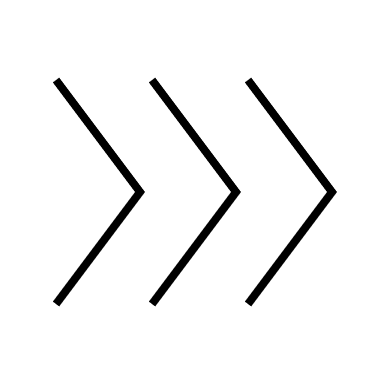 Go to question 16 – if you are eligible for the streamlined applicationOrganisational overviewQ6. What type of legal entity is the applicant?Q6. What type of legal entity is the applicant?Q6. What type of legal entity is the applicant?Q6. What type of legal entity is the applicant?Q6. What type of legal entity is the applicant?Q6. What type of legal entity is the applicant?Q6. What type of legal entity is the applicant?Q6. What type of legal entity is the applicant?Q6. What type of legal entity is the applicant?Q6. What type of legal entity is the applicant?Sole trader:Private company:Private company:Private company:Public company:Public company:Public company:Other, please specify:Other, please specify:Q7. What is the full legal name of the applicant? Please include the ABN and ACN (for corporations) and upload a copy of ABR and/or ASIC Connect business/company extract record Q7. What is the full legal name of the applicant? Please include the ABN and ACN (for corporations) and upload a copy of ABR and/or ASIC Connect business/company extract record Q7. What is the full legal name of the applicant? Please include the ABN and ACN (for corporations) and upload a copy of ABR and/or ASIC Connect business/company extract record Q7. What is the full legal name of the applicant? Please include the ABN and ACN (for corporations) and upload a copy of ABR and/or ASIC Connect business/company extract record Q8. What is the applicant’s core business? Q8. What is the applicant’s core business? Q8. What is the applicant’s core business? Q8. What is the applicant’s core business? Q9. How many years has the applicant been in operation?Q9. How many years has the applicant been in operation?Q9. How many years has the applicant been in operation?Q9. How many years has the applicant been in operation?Q9. How many years has the applicant been in operation?Q9. How many years has the applicant been in operation?Q9. How many years has the applicant been in operation?Q10. Once the applicant is fully operational under the VEU program, what percentage of the applicant’s revenue will be derived from this activity?Q10. Once the applicant is fully operational under the VEU program, what percentage of the applicant’s revenue will be derived from this activity?Q10. Once the applicant is fully operational under the VEU program, what percentage of the applicant’s revenue will be derived from this activity?Q10. Once the applicant is fully operational under the VEU program, what percentage of the applicant’s revenue will be derived from this activity?Q10. Once the applicant is fully operational under the VEU program, what percentage of the applicant’s revenue will be derived from this activity?Q10. Once the applicant is fully operational under the VEU program, what percentage of the applicant’s revenue will be derived from this activity?Q10. Once the applicant is fully operational under the VEU program, what percentage of the applicant’s revenue will be derived from this activity?Q10. Once the applicant is fully operational under the VEU program, what percentage of the applicant’s revenue will be derived from this activity?Q11. Describe the applicant’s previous VEU experience:Q11. Describe the applicant’s previous VEU experience:Q11. Describe the applicant’s previous VEU experience:Q11. Describe the applicant’s previous VEU experience:Q12. Describe the applicant’s relevant industry experience:Q12. Describe the applicant’s relevant industry experience:Q12. Describe the applicant’s relevant industry experience:Q12. Describe the applicant’s relevant industry experience:Q13. What is the applicant’s target market? Q13. What is the applicant’s target market? Q13. What is the applicant’s target market? Q13. What is the applicant’s target market? Q14. Describe the VEU related incentive/benefit the applicant’s clients/consumers will receive:Q14. Describe the VEU related incentive/benefit the applicant’s clients/consumers will receive:Q14. Describe the VEU related incentive/benefit the applicant’s clients/consumers will receive:Q14. Describe the VEU related incentive/benefit the applicant’s clients/consumers will receive:Organisational structureOrganisational structureQ15. Upload a copy of a statement or organisational chart that shows the structure of the portion of the applicant’s organisation/entity that is dedicated to home energy rating assessment activities. To be complete, the statement or organisational chart must record:all roles and personnel involved with the home energy rating assessment activity carried out under the programthe job titles of those rolespersonnel names, if these roles are currently filledany personnel or roles based outside Victoria.Q15. Upload a copy of a statement or organisational chart that shows the structure of the portion of the applicant’s organisation/entity that is dedicated to home energy rating assessment activities. To be complete, the statement or organisational chart must record:all roles and personnel involved with the home energy rating assessment activity carried out under the programthe job titles of those rolespersonnel names, if these roles are currently filledany personnel or roles based outside Victoria.Document file name:Page reference:Service delivery arrangementsService delivery arrangementsQ17. Upload a copy of any template contract that you intend to use, in the engagement of Scorecard assessors. Q17. Upload a copy of any template contract that you intend to use, in the engagement of Scorecard assessors. Q17. Upload a copy of any template contract that you intend to use, in the engagement of Scorecard assessors. Processes and policiesQ18. Upload a copy of the applicant’s policies and procedures to ensure compliance with Victorian Energy Efficiency Target Regulations 2018 (VEET Regulations) and Victorian Energy Upgrades Specifications 2018 (VEU Specifications) for the home energy rating assessment activity. To be complete, the statement must include policies and procedures to address how you will: determine the eligibility of an energy consumer’s premisescontract and manage the accredited Scorecard assessors perform quality assurance checks of Scorecard information prior to submitting activities for VEEC creationDocument file name:Page reference:Q19. Upload a copy of the applicant’s policies and procedures to record, store and manage consumer information in accordance with privacy protocols (i.e., managing consumer data in line with consumer consent in the VEEC assignment form and Scorecard privacy and conflict of interest statement form). Q20: Upload a statement that describes how the applicant will ensure compliance with Australian Consumer Law (ACL) and the VEU code of conduct. The statement must include reference to how any scheme participant specific services (such as lead generation) undertaken by itself (employees)or sub-contracted third parties (whether on or offshore) will be undertaken in compliance with the code of conduct and Australian Consumer Law (ACL).Go to question 27 – if you are eligible for the streamlined applicationStatutory declarationFor applicants that are not accredited persons under the VEU programStatutory declarationFor applicants that are not accredited persons under the VEU programStatutory declarationFor applicants that are not accredited persons under the VEU programStatutory declarationFor applicants that are not accredited persons under the VEU programQ22. The applicant, or director of the applicant where it is a company, must provide a completed statutory declaration to the effect that the information in Appendix A is true and complete to the best of the person’s knowledge after having made all reasonable inquiries. Q22. The applicant, or director of the applicant where it is a company, must provide a completed statutory declaration to the effect that the information in Appendix A is true and complete to the best of the person’s knowledge after having made all reasonable inquiries. Q22. The applicant, or director of the applicant where it is a company, must provide a completed statutory declaration to the effect that the information in Appendix A is true and complete to the best of the person’s knowledge after having made all reasonable inquiries. Q22. The applicant, or director of the applicant where it is a company, must provide a completed statutory declaration to the effect that the information in Appendix A is true and complete to the best of the person’s knowledge after having made all reasonable inquiries. Document file name:Document file name:Page reference:Page reference:Letter of undertakingFor applicants that are not accredited persons under the VEU programLetter of undertakingFor applicants that are not accredited persons under the VEU programLetter of undertakingFor applicants that are not accredited persons under the VEU programLetter of undertakingFor applicants that are not accredited persons under the VEU programQ23. Prepare a letter of undertaking using the pro forma at the end of this form (Appendix B). This is a legally binding agreement not to claim any benefit under a prescribed greenhouse gas scheme if that would result in a benefit being obtained under both that scheme and the VEU program in respect of the same activity.Q23. Prepare a letter of undertaking using the pro forma at the end of this form (Appendix B). This is a legally binding agreement not to claim any benefit under a prescribed greenhouse gas scheme if that would result in a benefit being obtained under both that scheme and the VEU program in respect of the same activity.Q23. Prepare a letter of undertaking using the pro forma at the end of this form (Appendix B). This is a legally binding agreement not to claim any benefit under a prescribed greenhouse gas scheme if that would result in a benefit being obtained under both that scheme and the VEU program in respect of the same activity.Q23. Prepare a letter of undertaking using the pro forma at the end of this form (Appendix B). This is a legally binding agreement not to claim any benefit under a prescribed greenhouse gas scheme if that would result in a benefit being obtained under both that scheme and the VEU program in respect of the same activity.Document file name:Document file name:Page reference:Page reference:Mandatory insuranceFor applicants that are not accredited persons under the VEU programMandatory insuranceFor applicants that are not accredited persons under the VEU programMandatory insuranceFor applicants that are not accredited persons under the VEU programMandatory insuranceFor applicants that are not accredited persons under the VEU programQ24. Upload a copy of the applicant’s certificate of currency, showing:insured party detailsinsured party policy detailsperiod of coveragemaximum amount that the policy covers. Note: To participate in the home energy rating assessment activity in the VEU program, you must have the required insurance coverage:Public liability insurance cover of at least $5 millionProducts liability insurance cover of at least $5 million (covering the replacement and/or rectification of customers' property damaged as a result of work performed by the accredited person)Where advice is given and followed, professional indemnity insurance of at least $5 million, covering the replacement and/or rectification of customers’ property damaged as a result of any advice provided by the accredited person.Q24. Upload a copy of the applicant’s certificate of currency, showing:insured party detailsinsured party policy detailsperiod of coveragemaximum amount that the policy covers. Note: To participate in the home energy rating assessment activity in the VEU program, you must have the required insurance coverage:Public liability insurance cover of at least $5 millionProducts liability insurance cover of at least $5 million (covering the replacement and/or rectification of customers' property damaged as a result of work performed by the accredited person)Where advice is given and followed, professional indemnity insurance of at least $5 million, covering the replacement and/or rectification of customers’ property damaged as a result of any advice provided by the accredited person.Q24. Upload a copy of the applicant’s certificate of currency, showing:insured party detailsinsured party policy detailsperiod of coveragemaximum amount that the policy covers. Note: To participate in the home energy rating assessment activity in the VEU program, you must have the required insurance coverage:Public liability insurance cover of at least $5 millionProducts liability insurance cover of at least $5 million (covering the replacement and/or rectification of customers' property damaged as a result of work performed by the accredited person)Where advice is given and followed, professional indemnity insurance of at least $5 million, covering the replacement and/or rectification of customers’ property damaged as a result of any advice provided by the accredited person.Q24. Upload a copy of the applicant’s certificate of currency, showing:insured party detailsinsured party policy detailsperiod of coveragemaximum amount that the policy covers. Note: To participate in the home energy rating assessment activity in the VEU program, you must have the required insurance coverage:Public liability insurance cover of at least $5 millionProducts liability insurance cover of at least $5 million (covering the replacement and/or rectification of customers' property damaged as a result of work performed by the accredited person)Where advice is given and followed, professional indemnity insurance of at least $5 million, covering the replacement and/or rectification of customers’ property damaged as a result of any advice provided by the accredited person.Document file name:Page reference:Letter of consentFor applicants that are not accredited persons under the VEU programLetter of consentFor applicants that are not accredited persons under the VEU programLetter of consentFor applicants that are not accredited persons under the VEU programLetter of consentFor applicants that are not accredited persons under the VEU programQ25. Please confirm whether the entity seeking accreditation is a participant in a prescribed greenhouse gas scheme, as set out in the VEET Regulations.Q25. Please confirm whether the entity seeking accreditation is a participant in a prescribed greenhouse gas scheme, as set out in the VEET Regulations.Q25. Please confirm whether the entity seeking accreditation is a participant in a prescribed greenhouse gas scheme, as set out in the VEET Regulations.Q26. If yes to above, I have attached the signed letter of consent to release information with the application, authorising the disclosure of information relating to the entity by that administrator to the commission.Q26. If yes to above, I have attached the signed letter of consent to release information with the application, authorising the disclosure of information relating to the entity by that administrator to the commission.Q26. If yes to above, I have attached the signed letter of consent to release information with the application, authorising the disclosure of information relating to the entity by that administrator to the commission.Assignment form Assignment form Q27. Upload a copy of assignment form for the home energy rating assessment activity (activity 45). The document must be modelled on the relevant template which is available at https://www.esc.vic.gov.au/home-energy-rating-assessment Q27. Upload a copy of assignment form for the home energy rating assessment activity (activity 45). The document must be modelled on the relevant template which is available at https://www.esc.vic.gov.au/home-energy-rating-assessment Document file name:DeclarationDeclarationI declare the following:that all the information in this form is true and correct that I am the applicant or am authorised to lodge this form on behalf of the applicant.I consent to the provision of the following information to the administrators of greenhouse gas abatement schemes/energy efficiency schemes/emissions reduction schemesInformation relating to the applicant’s accreditation under the Victorian Energy Upgrades (VEU) program, including approved activities covered by the accreditationInformation relating to activities undertaken under the VEU programInformation relating to Victorian energy efficiency certificates (VEECs) created by the applicant Information relating to any compliance and enforcement actions and risk assessments concerning the applicant’s activities under the VEU program.I acknowledge that it is an offence to knowingly provide false or misleading information or documents to the commission. I declare the following:that all the information in this form is true and correct that I am the applicant or am authorised to lodge this form on behalf of the applicant.I consent to the provision of the following information to the administrators of greenhouse gas abatement schemes/energy efficiency schemes/emissions reduction schemesInformation relating to the applicant’s accreditation under the Victorian Energy Upgrades (VEU) program, including approved activities covered by the accreditationInformation relating to activities undertaken under the VEU programInformation relating to Victorian energy efficiency certificates (VEECs) created by the applicant Information relating to any compliance and enforcement actions and risk assessments concerning the applicant’s activities under the VEU program.I acknowledge that it is an offence to knowingly provide false or misleading information or documents to the commission. Name:Signature: Date:Name (witness): Signature:Date:A1Compliance in other schemesCompliance in other schemesCompliance in other schemes1.1Has the applicant, a related company, or any the applicant entity’s officers or senior managers, either working for the applicant entity or any other entity previously participated in a similar scheme (e.g., another interstate energy efficiency scheme) to the VEU program? Yes No1.2Has the applicant entity, a related company, or any the applicant entity’s officers or senior managers, either working for the applicant entity or any other entity in a similar scheme suspended or cancelled, or proposed to be cancelled or suspended? Yes No1.3Has the applicant entity, a related company, or any the applicant entity’s officers or senior managers, either working for the applicant entity or any other entity ever had an application for accreditation or participation in a similar scheme/program refused? Yes NoA2Disqualification of officers or senior management2.1Has the applicant entity, a related company, or any the applicant entity’s officers or senior managers, either working for the applicant entity or any other entity, ever been disqualified from managing a corporation under the Corporations Act 2001 (Cth)? Yes No2.2If yes, please provide detailsA3Criminal matters3.1In the last 10 years, has the applicant entity, a related company or any of the applicant entity’s officers or senior managers, been convicted of an offence against a law of the Commonwealth, a state, a territory or a foreign country where the offence relates to dishonest conduct and/or breach of duty? Yes No3.2If yes, please provide detailsA4Civil mattersCivil mattersCivil matters4.1In the last 10 years, has the applicant, a related company or any of the applicant officers or senior managers, incurred any civil liability for breach of trust or other breach of fiduciary duty, dishonesty, negligence or recklessness? Yes No4.2If yes, please provide detailsA5SafetySafetySafety5.1Has the applicant, a related company or any of the applicant officers or senior managers, ever been the subject of proceedings for unsafe work practices in any state/territory or proceedings for an offence against work, health and safety legislation in any state/territory? Yes No5.2If yes, please provide detailsA6SignatureSigned by authorised signatory of the applicantSignature:Name of signatory:Date: